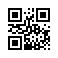 Strana:  1 z Strana:  1 z Strana:  1 z 11111Odběratel:Odběratel:Odběratel:Odběratel:Odběratel:Odběratel:Ústav geoniky AV ČR, v. v. i.
Studentská 1768/9
708 00 OSTRAVA
Česká republikaÚstav geoniky AV ČR, v. v. i.
Studentská 1768/9
708 00 OSTRAVA
Česká republikaÚstav geoniky AV ČR, v. v. i.
Studentská 1768/9
708 00 OSTRAVA
Česká republikaÚstav geoniky AV ČR, v. v. i.
Studentská 1768/9
708 00 OSTRAVA
Česká republikaÚstav geoniky AV ČR, v. v. i.
Studentská 1768/9
708 00 OSTRAVA
Česká republikaÚstav geoniky AV ČR, v. v. i.
Studentská 1768/9
708 00 OSTRAVA
Česká republikaÚstav geoniky AV ČR, v. v. i.
Studentská 1768/9
708 00 OSTRAVA
Česká republikaÚstav geoniky AV ČR, v. v. i.
Studentská 1768/9
708 00 OSTRAVA
Česká republikaÚstav geoniky AV ČR, v. v. i.
Studentská 1768/9
708 00 OSTRAVA
Česká republikaÚstav geoniky AV ČR, v. v. i.
Studentská 1768/9
708 00 OSTRAVA
Česká republikaÚstav geoniky AV ČR, v. v. i.
Studentská 1768/9
708 00 OSTRAVA
Česká republikaÚstav geoniky AV ČR, v. v. i.
Studentská 1768/9
708 00 OSTRAVA
Česká republikaPID:PID:PID:PID:PID:G-UGN/2023/1641G-UGN/2023/1641G-UGN/2023/1641G-UGN/2023/1641G-UGN/2023/1641G-UGN/2023/1641G-UGN/2023/1641G-UGN/2023/1641Odběratel:Odběratel:Odběratel:Ústav geoniky AV ČR, v. v. i.
Studentská 1768/9
708 00 OSTRAVA
Česká republikaÚstav geoniky AV ČR, v. v. i.
Studentská 1768/9
708 00 OSTRAVA
Česká republikaÚstav geoniky AV ČR, v. v. i.
Studentská 1768/9
708 00 OSTRAVA
Česká republikaÚstav geoniky AV ČR, v. v. i.
Studentská 1768/9
708 00 OSTRAVA
Česká republikaÚstav geoniky AV ČR, v. v. i.
Studentská 1768/9
708 00 OSTRAVA
Česká republikaÚstav geoniky AV ČR, v. v. i.
Studentská 1768/9
708 00 OSTRAVA
Česká republikaÚstav geoniky AV ČR, v. v. i.
Studentská 1768/9
708 00 OSTRAVA
Česká republikaÚstav geoniky AV ČR, v. v. i.
Studentská 1768/9
708 00 OSTRAVA
Česká republikaÚstav geoniky AV ČR, v. v. i.
Studentská 1768/9
708 00 OSTRAVA
Česká republikaÚstav geoniky AV ČR, v. v. i.
Studentská 1768/9
708 00 OSTRAVA
Česká republikaÚstav geoniky AV ČR, v. v. i.
Studentská 1768/9
708 00 OSTRAVA
Česká republikaÚstav geoniky AV ČR, v. v. i.
Studentská 1768/9
708 00 OSTRAVA
Česká republikaPID:PID:PID:PID:PID:G-UGN/2023/1641G-UGN/2023/1641G-UGN/2023/1641G-UGN/2023/1641G-UGN/2023/1641G-UGN/2023/1641G-UGN/2023/1641G-UGN/2023/16412355032623550326Odběratel:Odběratel:Odběratel:Ústav geoniky AV ČR, v. v. i.
Studentská 1768/9
708 00 OSTRAVA
Česká republikaÚstav geoniky AV ČR, v. v. i.
Studentská 1768/9
708 00 OSTRAVA
Česká republikaÚstav geoniky AV ČR, v. v. i.
Studentská 1768/9
708 00 OSTRAVA
Česká republikaÚstav geoniky AV ČR, v. v. i.
Studentská 1768/9
708 00 OSTRAVA
Česká republikaÚstav geoniky AV ČR, v. v. i.
Studentská 1768/9
708 00 OSTRAVA
Česká republikaÚstav geoniky AV ČR, v. v. i.
Studentská 1768/9
708 00 OSTRAVA
Česká republikaÚstav geoniky AV ČR, v. v. i.
Studentská 1768/9
708 00 OSTRAVA
Česká republikaÚstav geoniky AV ČR, v. v. i.
Studentská 1768/9
708 00 OSTRAVA
Česká republikaÚstav geoniky AV ČR, v. v. i.
Studentská 1768/9
708 00 OSTRAVA
Česká republikaÚstav geoniky AV ČR, v. v. i.
Studentská 1768/9
708 00 OSTRAVA
Česká republikaÚstav geoniky AV ČR, v. v. i.
Studentská 1768/9
708 00 OSTRAVA
Česká republikaÚstav geoniky AV ČR, v. v. i.
Studentská 1768/9
708 00 OSTRAVA
Česká republikaPID:PID:PID:PID:PID:G-UGN/2023/1641G-UGN/2023/1641G-UGN/2023/1641G-UGN/2023/1641G-UGN/2023/1641G-UGN/2023/1641G-UGN/2023/1641G-UGN/2023/16412355032623550326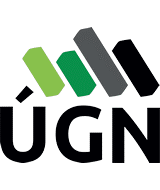 Ústav geoniky AV ČR, v. v. i.
Studentská 1768/9
708 00 OSTRAVA
Česká republikaÚstav geoniky AV ČR, v. v. i.
Studentská 1768/9
708 00 OSTRAVA
Česká republikaÚstav geoniky AV ČR, v. v. i.
Studentská 1768/9
708 00 OSTRAVA
Česká republikaÚstav geoniky AV ČR, v. v. i.
Studentská 1768/9
708 00 OSTRAVA
Česká republikaÚstav geoniky AV ČR, v. v. i.
Studentská 1768/9
708 00 OSTRAVA
Česká republikaÚstav geoniky AV ČR, v. v. i.
Studentská 1768/9
708 00 OSTRAVA
Česká republikaÚstav geoniky AV ČR, v. v. i.
Studentská 1768/9
708 00 OSTRAVA
Česká republikaÚstav geoniky AV ČR, v. v. i.
Studentská 1768/9
708 00 OSTRAVA
Česká republikaÚstav geoniky AV ČR, v. v. i.
Studentská 1768/9
708 00 OSTRAVA
Česká republikaÚstav geoniky AV ČR, v. v. i.
Studentská 1768/9
708 00 OSTRAVA
Česká republikaÚstav geoniky AV ČR, v. v. i.
Studentská 1768/9
708 00 OSTRAVA
Česká republikaÚstav geoniky AV ČR, v. v. i.
Studentská 1768/9
708 00 OSTRAVA
Česká republikaSmlouva:Smlouva:Smlouva:Smlouva:Smlouva:2355032623550326Ústav geoniky AV ČR, v. v. i.
Studentská 1768/9
708 00 OSTRAVA
Česká republikaÚstav geoniky AV ČR, v. v. i.
Studentská 1768/9
708 00 OSTRAVA
Česká republikaÚstav geoniky AV ČR, v. v. i.
Studentská 1768/9
708 00 OSTRAVA
Česká republikaÚstav geoniky AV ČR, v. v. i.
Studentská 1768/9
708 00 OSTRAVA
Česká republikaÚstav geoniky AV ČR, v. v. i.
Studentská 1768/9
708 00 OSTRAVA
Česká republikaÚstav geoniky AV ČR, v. v. i.
Studentská 1768/9
708 00 OSTRAVA
Česká republikaÚstav geoniky AV ČR, v. v. i.
Studentská 1768/9
708 00 OSTRAVA
Česká republikaÚstav geoniky AV ČR, v. v. i.
Studentská 1768/9
708 00 OSTRAVA
Česká republikaÚstav geoniky AV ČR, v. v. i.
Studentská 1768/9
708 00 OSTRAVA
Česká republikaÚstav geoniky AV ČR, v. v. i.
Studentská 1768/9
708 00 OSTRAVA
Česká republikaÚstav geoniky AV ČR, v. v. i.
Studentská 1768/9
708 00 OSTRAVA
Česká republikaÚstav geoniky AV ČR, v. v. i.
Studentská 1768/9
708 00 OSTRAVA
Česká republika2355032623550326Ústav geoniky AV ČR, v. v. i.
Studentská 1768/9
708 00 OSTRAVA
Česká republikaÚstav geoniky AV ČR, v. v. i.
Studentská 1768/9
708 00 OSTRAVA
Česká republikaÚstav geoniky AV ČR, v. v. i.
Studentská 1768/9
708 00 OSTRAVA
Česká republikaÚstav geoniky AV ČR, v. v. i.
Studentská 1768/9
708 00 OSTRAVA
Česká republikaÚstav geoniky AV ČR, v. v. i.
Studentská 1768/9
708 00 OSTRAVA
Česká republikaÚstav geoniky AV ČR, v. v. i.
Studentská 1768/9
708 00 OSTRAVA
Česká republikaÚstav geoniky AV ČR, v. v. i.
Studentská 1768/9
708 00 OSTRAVA
Česká republikaÚstav geoniky AV ČR, v. v. i.
Studentská 1768/9
708 00 OSTRAVA
Česká republikaÚstav geoniky AV ČR, v. v. i.
Studentská 1768/9
708 00 OSTRAVA
Česká republikaÚstav geoniky AV ČR, v. v. i.
Studentská 1768/9
708 00 OSTRAVA
Česká republikaÚstav geoniky AV ČR, v. v. i.
Studentská 1768/9
708 00 OSTRAVA
Česká republikaÚstav geoniky AV ČR, v. v. i.
Studentská 1768/9
708 00 OSTRAVA
Česká republikaČíslo účtu:Číslo účtu:Číslo účtu:Číslo účtu:Číslo účtu:10427761/071010427761/071010427761/071010427761/071010427761/071010427761/071010427761/071010427761/07102355032623550326Ústav geoniky AV ČR, v. v. i.
Studentská 1768/9
708 00 OSTRAVA
Česká republikaÚstav geoniky AV ČR, v. v. i.
Studentská 1768/9
708 00 OSTRAVA
Česká republikaÚstav geoniky AV ČR, v. v. i.
Studentská 1768/9
708 00 OSTRAVA
Česká republikaÚstav geoniky AV ČR, v. v. i.
Studentská 1768/9
708 00 OSTRAVA
Česká republikaÚstav geoniky AV ČR, v. v. i.
Studentská 1768/9
708 00 OSTRAVA
Česká republikaÚstav geoniky AV ČR, v. v. i.
Studentská 1768/9
708 00 OSTRAVA
Česká republikaÚstav geoniky AV ČR, v. v. i.
Studentská 1768/9
708 00 OSTRAVA
Česká republikaÚstav geoniky AV ČR, v. v. i.
Studentská 1768/9
708 00 OSTRAVA
Česká republikaÚstav geoniky AV ČR, v. v. i.
Studentská 1768/9
708 00 OSTRAVA
Česká republikaÚstav geoniky AV ČR, v. v. i.
Studentská 1768/9
708 00 OSTRAVA
Česká republikaÚstav geoniky AV ČR, v. v. i.
Studentská 1768/9
708 00 OSTRAVA
Česká republikaÚstav geoniky AV ČR, v. v. i.
Studentská 1768/9
708 00 OSTRAVA
Česká republikaPeněžní ústav:Peněžní ústav:Peněžní ústav:Peněžní ústav:Peněžní ústav:Česká národní bankaČeská národní bankaČeská národní bankaČeská národní bankaČeská národní bankaČeská národní bankaČeská národní bankaČeská národní banka2355032623550326Ústav geoniky AV ČR, v. v. i.
Studentská 1768/9
708 00 OSTRAVA
Česká republikaÚstav geoniky AV ČR, v. v. i.
Studentská 1768/9
708 00 OSTRAVA
Česká republikaÚstav geoniky AV ČR, v. v. i.
Studentská 1768/9
708 00 OSTRAVA
Česká republikaÚstav geoniky AV ČR, v. v. i.
Studentská 1768/9
708 00 OSTRAVA
Česká republikaÚstav geoniky AV ČR, v. v. i.
Studentská 1768/9
708 00 OSTRAVA
Česká republikaÚstav geoniky AV ČR, v. v. i.
Studentská 1768/9
708 00 OSTRAVA
Česká republikaÚstav geoniky AV ČR, v. v. i.
Studentská 1768/9
708 00 OSTRAVA
Česká republikaÚstav geoniky AV ČR, v. v. i.
Studentská 1768/9
708 00 OSTRAVA
Česká republikaÚstav geoniky AV ČR, v. v. i.
Studentská 1768/9
708 00 OSTRAVA
Česká republikaÚstav geoniky AV ČR, v. v. i.
Studentská 1768/9
708 00 OSTRAVA
Česká republikaÚstav geoniky AV ČR, v. v. i.
Studentská 1768/9
708 00 OSTRAVA
Česká republikaÚstav geoniky AV ČR, v. v. i.
Studentská 1768/9
708 00 OSTRAVA
Česká republika23550326235503262355032623550326Dodavatel:Dodavatel:Dodavatel:Dodavatel:Dodavatel:Dodavatel:Dodavatel:2355032623550326DIČ:DIČ:DIČ:CZ68145535CZ68145535CZ68145535CZ68145535Dodavatel:Dodavatel:Dodavatel:Dodavatel:Dodavatel:Dodavatel:Dodavatel:2355032623550326DIČ:DIČ:DIČ:CZ68145535CZ68145535CZ68145535CZ68145535IČ:IČ:7383381973833819738338197383381973833819DIČ:DIČ:CZ7910055615CZ7910055615CZ7910055615CZ7910055615CZ7910055615CZ79100556152355032623550326IČ:IČ:IČ:68145535681455356814553568145535IČ:IČ:7383381973833819738338197383381973833819DIČ:DIČ:CZ7910055615CZ7910055615CZ7910055615CZ7910055615CZ7910055615CZ79100556152355032623550326IČ:IČ:IČ:681455356814553568145535681455352355032623550326IČ:IČ:IČ:681455356814553568145535681455352355032623550326IČ:IČ:IČ:6814553568145535681455356814553523550326235503262355032623550326Konečný příjemce:Konečný příjemce:Konečný příjemce:Konečný příjemce:Konečný příjemce:Konečný příjemce:Konečný příjemce:Konečný příjemce:Konečný příjemce:Konečný příjemce:235503262355032623550326235503262355032623550326Platnost objednávky do:Platnost objednávky do:Platnost objednávky do:Platnost objednávky do:Platnost objednávky do:Platnost objednávky do:Platnost objednávky do:Platnost objednávky do:30.11.202330.11.202330.11.202330.11.202330.11.2023Termín dodání:Termín dodání:Termín dodání:Termín dodání:Termín dodání:Termín dodání:Termín dodání:31.10.202331.10.202331.10.202331.10.202331.10.2023Forma úhrady:Forma úhrady:Forma úhrady:Forma úhrady:Forma úhrady:Forma úhrady:Forma úhrady:PříkazemPříkazemPříkazemPříkazemPříkazemForma úhrady:Forma úhrady:Forma úhrady:Forma úhrady:Forma úhrady:Forma úhrady:Forma úhrady:PříkazemPříkazemPříkazemPříkazemPříkazemForma úhrady:Forma úhrady:Forma úhrady:Forma úhrady:Forma úhrady:Forma úhrady:Forma úhrady:PříkazemPříkazemPříkazemPříkazemPříkazemTermín úhrady:Termín úhrady:Termín úhrady:Termín úhrady:Termín úhrady:Termín úhrady:Termín úhrady:IV.čtvrtletíIV.čtvrtletíIV.čtvrtletíIV.čtvrtletíIV.čtvrtletíTermín úhrady:Termín úhrady:Termín úhrady:Termín úhrady:Termín úhrady:Termín úhrady:Termín úhrady:IV.čtvrtletíIV.čtvrtletíIV.čtvrtletíIV.čtvrtletíIV.čtvrtletíNa faktuře uveďte, prosím, vždy číslo této objednávky. V případě zaslání faktury elektronicky zašlete na adresu: fakturace@ugn.cas.cz.
V případě, že tato objednávka podléhá zveřejnění prostřednictvím veřejného registru smluv dle zákona c. 340/2015 Sb., obě smluvní strany souhlasí s jejím uveřejněním.Na faktuře uveďte, prosím, vždy číslo této objednávky. V případě zaslání faktury elektronicky zašlete na adresu: fakturace@ugn.cas.cz.
V případě, že tato objednávka podléhá zveřejnění prostřednictvím veřejného registru smluv dle zákona c. 340/2015 Sb., obě smluvní strany souhlasí s jejím uveřejněním.Na faktuře uveďte, prosím, vždy číslo této objednávky. V případě zaslání faktury elektronicky zašlete na adresu: fakturace@ugn.cas.cz.
V případě, že tato objednávka podléhá zveřejnění prostřednictvím veřejného registru smluv dle zákona c. 340/2015 Sb., obě smluvní strany souhlasí s jejím uveřejněním.Na faktuře uveďte, prosím, vždy číslo této objednávky. V případě zaslání faktury elektronicky zašlete na adresu: fakturace@ugn.cas.cz.
V případě, že tato objednávka podléhá zveřejnění prostřednictvím veřejného registru smluv dle zákona c. 340/2015 Sb., obě smluvní strany souhlasí s jejím uveřejněním.Na faktuře uveďte, prosím, vždy číslo této objednávky. V případě zaslání faktury elektronicky zašlete na adresu: fakturace@ugn.cas.cz.
V případě, že tato objednávka podléhá zveřejnění prostřednictvím veřejného registru smluv dle zákona c. 340/2015 Sb., obě smluvní strany souhlasí s jejím uveřejněním.Na faktuře uveďte, prosím, vždy číslo této objednávky. V případě zaslání faktury elektronicky zašlete na adresu: fakturace@ugn.cas.cz.
V případě, že tato objednávka podléhá zveřejnění prostřednictvím veřejného registru smluv dle zákona c. 340/2015 Sb., obě smluvní strany souhlasí s jejím uveřejněním.Na faktuře uveďte, prosím, vždy číslo této objednávky. V případě zaslání faktury elektronicky zašlete na adresu: fakturace@ugn.cas.cz.
V případě, že tato objednávka podléhá zveřejnění prostřednictvím veřejného registru smluv dle zákona c. 340/2015 Sb., obě smluvní strany souhlasí s jejím uveřejněním.Na faktuře uveďte, prosím, vždy číslo této objednávky. V případě zaslání faktury elektronicky zašlete na adresu: fakturace@ugn.cas.cz.
V případě, že tato objednávka podléhá zveřejnění prostřednictvím veřejného registru smluv dle zákona c. 340/2015 Sb., obě smluvní strany souhlasí s jejím uveřejněním.Na faktuře uveďte, prosím, vždy číslo této objednávky. V případě zaslání faktury elektronicky zašlete na adresu: fakturace@ugn.cas.cz.
V případě, že tato objednávka podléhá zveřejnění prostřednictvím veřejného registru smluv dle zákona c. 340/2015 Sb., obě smluvní strany souhlasí s jejím uveřejněním.Na faktuře uveďte, prosím, vždy číslo této objednávky. V případě zaslání faktury elektronicky zašlete na adresu: fakturace@ugn.cas.cz.
V případě, že tato objednávka podléhá zveřejnění prostřednictvím veřejného registru smluv dle zákona c. 340/2015 Sb., obě smluvní strany souhlasí s jejím uveřejněním.Na faktuře uveďte, prosím, vždy číslo této objednávky. V případě zaslání faktury elektronicky zašlete na adresu: fakturace@ugn.cas.cz.
V případě, že tato objednávka podléhá zveřejnění prostřednictvím veřejného registru smluv dle zákona c. 340/2015 Sb., obě smluvní strany souhlasí s jejím uveřejněním.Na faktuře uveďte, prosím, vždy číslo této objednávky. V případě zaslání faktury elektronicky zašlete na adresu: fakturace@ugn.cas.cz.
V případě, že tato objednávka podléhá zveřejnění prostřednictvím veřejného registru smluv dle zákona c. 340/2015 Sb., obě smluvní strany souhlasí s jejím uveřejněním.Na faktuře uveďte, prosím, vždy číslo této objednávky. V případě zaslání faktury elektronicky zašlete na adresu: fakturace@ugn.cas.cz.
V případě, že tato objednávka podléhá zveřejnění prostřednictvím veřejného registru smluv dle zákona c. 340/2015 Sb., obě smluvní strany souhlasí s jejím uveřejněním.Na faktuře uveďte, prosím, vždy číslo této objednávky. V případě zaslání faktury elektronicky zašlete na adresu: fakturace@ugn.cas.cz.
V případě, že tato objednávka podléhá zveřejnění prostřednictvím veřejného registru smluv dle zákona c. 340/2015 Sb., obě smluvní strany souhlasí s jejím uveřejněním.Na faktuře uveďte, prosím, vždy číslo této objednávky. V případě zaslání faktury elektronicky zašlete na adresu: fakturace@ugn.cas.cz.
V případě, že tato objednávka podléhá zveřejnění prostřednictvím veřejného registru smluv dle zákona c. 340/2015 Sb., obě smluvní strany souhlasí s jejím uveřejněním.Na faktuře uveďte, prosím, vždy číslo této objednávky. V případě zaslání faktury elektronicky zašlete na adresu: fakturace@ugn.cas.cz.
V případě, že tato objednávka podléhá zveřejnění prostřednictvím veřejného registru smluv dle zákona c. 340/2015 Sb., obě smluvní strany souhlasí s jejím uveřejněním.Na faktuře uveďte, prosím, vždy číslo této objednávky. V případě zaslání faktury elektronicky zašlete na adresu: fakturace@ugn.cas.cz.
V případě, že tato objednávka podléhá zveřejnění prostřednictvím veřejného registru smluv dle zákona c. 340/2015 Sb., obě smluvní strany souhlasí s jejím uveřejněním.Na faktuře uveďte, prosím, vždy číslo této objednávky. V případě zaslání faktury elektronicky zašlete na adresu: fakturace@ugn.cas.cz.
V případě, že tato objednávka podléhá zveřejnění prostřednictvím veřejného registru smluv dle zákona c. 340/2015 Sb., obě smluvní strany souhlasí s jejím uveřejněním.Na faktuře uveďte, prosím, vždy číslo této objednávky. V případě zaslání faktury elektronicky zašlete na adresu: fakturace@ugn.cas.cz.
V případě, že tato objednávka podléhá zveřejnění prostřednictvím veřejného registru smluv dle zákona c. 340/2015 Sb., obě smluvní strany souhlasí s jejím uveřejněním.Na faktuře uveďte, prosím, vždy číslo této objednávky. V případě zaslání faktury elektronicky zašlete na adresu: fakturace@ugn.cas.cz.
V případě, že tato objednávka podléhá zveřejnění prostřednictvím veřejného registru smluv dle zákona c. 340/2015 Sb., obě smluvní strany souhlasí s jejím uveřejněním.Na faktuře uveďte, prosím, vždy číslo této objednávky. V případě zaslání faktury elektronicky zašlete na adresu: fakturace@ugn.cas.cz.
V případě, že tato objednávka podléhá zveřejnění prostřednictvím veřejného registru smluv dle zákona c. 340/2015 Sb., obě smluvní strany souhlasí s jejím uveřejněním.Na faktuře uveďte, prosím, vždy číslo této objednávky. V případě zaslání faktury elektronicky zašlete na adresu: fakturace@ugn.cas.cz.
V případě, že tato objednávka podléhá zveřejnění prostřednictvím veřejného registru smluv dle zákona c. 340/2015 Sb., obě smluvní strany souhlasí s jejím uveřejněním.Na faktuře uveďte, prosím, vždy číslo této objednávky. V případě zaslání faktury elektronicky zašlete na adresu: fakturace@ugn.cas.cz.
V případě, že tato objednávka podléhá zveřejnění prostřednictvím veřejného registru smluv dle zákona c. 340/2015 Sb., obě smluvní strany souhlasí s jejím uveřejněním.Na faktuře uveďte, prosím, vždy číslo této objednávky. V případě zaslání faktury elektronicky zašlete na adresu: fakturace@ugn.cas.cz.
V případě, že tato objednávka podléhá zveřejnění prostřednictvím veřejného registru smluv dle zákona c. 340/2015 Sb., obě smluvní strany souhlasí s jejím uveřejněním.Na faktuře uveďte, prosím, vždy číslo této objednávky. V případě zaslání faktury elektronicky zašlete na adresu: fakturace@ugn.cas.cz.
V případě, že tato objednávka podléhá zveřejnění prostřednictvím veřejného registru smluv dle zákona c. 340/2015 Sb., obě smluvní strany souhlasí s jejím uveřejněním.Na faktuře uveďte, prosím, vždy číslo této objednávky. V případě zaslání faktury elektronicky zašlete na adresu: fakturace@ugn.cas.cz.
V případě, že tato objednávka podléhá zveřejnění prostřednictvím veřejného registru smluv dle zákona c. 340/2015 Sb., obě smluvní strany souhlasí s jejím uveřejněním.Na faktuře uveďte, prosím, vždy číslo této objednávky. V případě zaslání faktury elektronicky zašlete na adresu: fakturace@ugn.cas.cz.
V případě, že tato objednávka podléhá zveřejnění prostřednictvím veřejného registru smluv dle zákona c. 340/2015 Sb., obě smluvní strany souhlasí s jejím uveřejněním.Na faktuře uveďte, prosím, vždy číslo této objednávky. V případě zaslání faktury elektronicky zašlete na adresu: fakturace@ugn.cas.cz.
V případě, že tato objednávka podléhá zveřejnění prostřednictvím veřejného registru smluv dle zákona c. 340/2015 Sb., obě smluvní strany souhlasí s jejím uveřejněním.Oprava předokenních žaluzií výměnou - Studentská 1768/9, 10 ksOprava předokenních žaluzií výměnou - Studentská 1768/9, 10 ksOprava předokenních žaluzií výměnou - Studentská 1768/9, 10 ksOprava předokenních žaluzií výměnou - Studentská 1768/9, 10 ksOprava předokenních žaluzií výměnou - Studentská 1768/9, 10 ksOprava předokenních žaluzií výměnou - Studentská 1768/9, 10 ksOprava předokenních žaluzií výměnou - Studentská 1768/9, 10 ksOprava předokenních žaluzií výměnou - Studentská 1768/9, 10 ksOprava předokenních žaluzií výměnou - Studentská 1768/9, 10 ksOprava předokenních žaluzií výměnou - Studentská 1768/9, 10 ksOprava předokenních žaluzií výměnou - Studentská 1768/9, 10 ksOprava předokenních žaluzií výměnou - Studentská 1768/9, 10 ksOprava předokenních žaluzií výměnou - Studentská 1768/9, 10 ksOprava předokenních žaluzií výměnou - Studentská 1768/9, 10 ksOprava předokenních žaluzií výměnou - Studentská 1768/9, 10 ksOprava předokenních žaluzií výměnou - Studentská 1768/9, 10 ksOprava předokenních žaluzií výměnou - Studentská 1768/9, 10 ksOprava předokenních žaluzií výměnou - Studentská 1768/9, 10 ksOprava předokenních žaluzií výměnou - Studentská 1768/9, 10 ksOprava předokenních žaluzií výměnou - Studentská 1768/9, 10 ksOprava předokenních žaluzií výměnou - Studentská 1768/9, 10 ksOprava předokenních žaluzií výměnou - Studentská 1768/9, 10 ksOprava předokenních žaluzií výměnou - Studentská 1768/9, 10 ksOprava předokenních žaluzií výměnou - Studentská 1768/9, 10 ksOprava předokenních žaluzií výměnou - Studentská 1768/9, 10 ksOprava předokenních žaluzií výměnou - Studentská 1768/9, 10 ksOprava předokenních žaluzií výměnou - Studentská 1768/9, 10 ksOprava předokenních žaluzií výměnou - Studentská 1768/9, 10 ksPoložkaPoložkaPoložkaPoložkaPoložkaPoložkaPoložkaPoložkaPoložkaPoložkaPoložkaPoložkaPoložkaPoložkaPoložkaPoložkaPoložkaPoložkaPoložkaPoložkaPoložkaPoložkaPoložkaPoložkaPoložkaPoložkaPoložkaPoložkaPoložkaReferenční čísloReferenční čísloReferenční čísloReferenční čísloReferenční čísloMnožstvíMnožstvíMnožstvíMJMJMJMJMJMJCena/MJ vč. DPHCena/MJ vč. DPHCena/MJ vč. DPHCena/MJ vč. DPHCena/MJ vč. DPHCelkem vč. DPHCelkem vč. DPHCelkem vč. DPHCelkem vč. DPHCelkem vč. DPHCelkem vč. DPHCelkem vč. DPHCelkem vč. DPHCelkem vč. DPHCelkem vč. DPHOprava předokenních žaluzií výměnou - Studentská 1768/9, 10 ksOprava předokenních žaluzií výměnou - Studentská 1768/9, 10 ksOprava předokenních žaluzií výměnou - Studentská 1768/9, 10 ksOprava předokenních žaluzií výměnou - Studentská 1768/9, 10 ksOprava předokenních žaluzií výměnou - Studentská 1768/9, 10 ksOprava předokenních žaluzií výměnou - Studentská 1768/9, 10 ksOprava předokenních žaluzií výměnou - Studentská 1768/9, 10 ksOprava předokenních žaluzií výměnou - Studentská 1768/9, 10 ksOprava předokenních žaluzií výměnou - Studentská 1768/9, 10 ksOprava předokenních žaluzií výměnou - Studentská 1768/9, 10 ksOprava předokenních žaluzií výměnou - Studentská 1768/9, 10 ksOprava předokenních žaluzií výměnou - Studentská 1768/9, 10 ksOprava předokenních žaluzií výměnou - Studentská 1768/9, 10 ksOprava předokenních žaluzií výměnou - Studentská 1768/9, 10 ksOprava předokenních žaluzií výměnou - Studentská 1768/9, 10 ksOprava předokenních žaluzií výměnou - Studentská 1768/9, 10 ksOprava předokenních žaluzií výměnou - Studentská 1768/9, 10 ksOprava předokenních žaluzií výměnou - Studentská 1768/9, 10 ksOprava předokenních žaluzií výměnou - Studentská 1768/9, 10 ksOprava předokenních žaluzií výměnou - Studentská 1768/9, 10 ksOprava předokenních žaluzií výměnou - Studentská 1768/9, 10 ksOprava předokenních žaluzií výměnou - Studentská 1768/9, 10 ksOprava předokenních žaluzií výměnou - Studentská 1768/9, 10 ksOprava předokenních žaluzií výměnou - Studentská 1768/9, 10 ksOprava předokenních žaluzií výměnou - Studentská 1768/9, 10 ksOprava předokenních žaluzií výměnou - Studentská 1768/9, 10 ksOprava předokenních žaluzií výměnou - Studentská 1768/9, 10 ksOprava předokenních žaluzií výměnou - Studentská 1768/9, 10 ksOprava předokenních žaluzií výměnou - Studentská 1768/9, 10 ksDatum vystavení:Datum vystavení:Datum vystavení:Datum vystavení:Datum vystavení:Datum vystavení:01.09.202301.09.202301.09.2023Vystavil:
Stašicová Jana
Tel.:                                                                      ...................
                                                                          Razítko, podpisVystavil:
Stašicová Jana
Tel.:                                                                      ...................
                                                                          Razítko, podpisVystavil:
Stašicová Jana
Tel.:                                                                      ...................
                                                                          Razítko, podpisVystavil:
Stašicová Jana
Tel.:                                                                      ...................
                                                                          Razítko, podpisVystavil:
Stašicová Jana
Tel.:                                                                      ...................
                                                                          Razítko, podpisVystavil:
Stašicová Jana
Tel.:                                                                      ...................
                                                                          Razítko, podpisVystavil:
Stašicová Jana
Tel.:                                                                      ...................
                                                                          Razítko, podpisVystavil:
Stašicová Jana
Tel.:                                                                      ...................
                                                                          Razítko, podpisVystavil:
Stašicová Jana
Tel.:                                                                      ...................
                                                                          Razítko, podpisVystavil:
Stašicová Jana
Tel.:                                                                      ...................
                                                                          Razítko, podpisVystavil:
Stašicová Jana
Tel.:                                                                      ...................
                                                                          Razítko, podpisVystavil:
Stašicová Jana
Tel.:                                                                      ...................
                                                                          Razítko, podpisVystavil:
Stašicová Jana
Tel.:                                                                      ...................
                                                                          Razítko, podpisVystavil:
Stašicová Jana
Tel.:                                                                      ...................
                                                                          Razítko, podpisVystavil:
Stašicová Jana
Tel.:                                                                      ...................
                                                                          Razítko, podpisVystavil:
Stašicová Jana
Tel.:                                                                      ...................
                                                                          Razítko, podpisVystavil:
Stašicová Jana
Tel.:                                                                      ...................
                                                                          Razítko, podpisVystavil:
Stašicová Jana
Tel.:                                                                      ...................
                                                                          Razítko, podpisVystavil:
Stašicová Jana
Tel.:                                                                      ...................
                                                                          Razítko, podpisVystavil:
Stašicová Jana
Tel.:                                                                      ...................
                                                                          Razítko, podpisVystavil:
Stašicová Jana
Tel.:                                                                      ...................
                                                                          Razítko, podpisVystavil:
Stašicová Jana
Tel.:                                                                      ...................
                                                                          Razítko, podpisVystavil:
Stašicová Jana
Tel.:                                                                      ...................
                                                                          Razítko, podpisVystavil:
Stašicová Jana
Tel.:                                                                      ...................
                                                                          Razítko, podpisVystavil:
Stašicová Jana
Tel.:                                                                      ...................
                                                                          Razítko, podpisVystavil:
Stašicová Jana
Tel.:                                                                      ...................
                                                                          Razítko, podpisVystavil:
Stašicová Jana
Tel.:                                                                      ...................
                                                                          Razítko, podpisVystavil:
Stašicová Jana
Tel.:                                                                      ...................
                                                                          Razítko, podpisVystavil:
Stašicová Jana
Tel.:                                                                      ...................
                                                                          Razítko, podpisInterní údaje objednatele : 108001 \ 100 \ 820211 OPRAVY \ 0888   Deník: 55 \ VERSO VZInterní údaje objednatele : 108001 \ 100 \ 820211 OPRAVY \ 0888   Deník: 55 \ VERSO VZInterní údaje objednatele : 108001 \ 100 \ 820211 OPRAVY \ 0888   Deník: 55 \ VERSO VZInterní údaje objednatele : 108001 \ 100 \ 820211 OPRAVY \ 0888   Deník: 55 \ VERSO VZInterní údaje objednatele : 108001 \ 100 \ 820211 OPRAVY \ 0888   Deník: 55 \ VERSO VZInterní údaje objednatele : 108001 \ 100 \ 820211 OPRAVY \ 0888   Deník: 55 \ VERSO VZInterní údaje objednatele : 108001 \ 100 \ 820211 OPRAVY \ 0888   Deník: 55 \ VERSO VZInterní údaje objednatele : 108001 \ 100 \ 820211 OPRAVY \ 0888   Deník: 55 \ VERSO VZInterní údaje objednatele : 108001 \ 100 \ 820211 OPRAVY \ 0888   Deník: 55 \ VERSO VZInterní údaje objednatele : 108001 \ 100 \ 820211 OPRAVY \ 0888   Deník: 55 \ VERSO VZInterní údaje objednatele : 108001 \ 100 \ 820211 OPRAVY \ 0888   Deník: 55 \ VERSO VZInterní údaje objednatele : 108001 \ 100 \ 820211 OPRAVY \ 0888   Deník: 55 \ VERSO VZInterní údaje objednatele : 108001 \ 100 \ 820211 OPRAVY \ 0888   Deník: 55 \ VERSO VZInterní údaje objednatele : 108001 \ 100 \ 820211 OPRAVY \ 0888   Deník: 55 \ VERSO VZInterní údaje objednatele : 108001 \ 100 \ 820211 OPRAVY \ 0888   Deník: 55 \ VERSO VZInterní údaje objednatele : 108001 \ 100 \ 820211 OPRAVY \ 0888   Deník: 55 \ VERSO VZInterní údaje objednatele : 108001 \ 100 \ 820211 OPRAVY \ 0888   Deník: 55 \ VERSO VZInterní údaje objednatele : 108001 \ 100 \ 820211 OPRAVY \ 0888   Deník: 55 \ VERSO VZInterní údaje objednatele : 108001 \ 100 \ 820211 OPRAVY \ 0888   Deník: 55 \ VERSO VZInterní údaje objednatele : 108001 \ 100 \ 820211 OPRAVY \ 0888   Deník: 55 \ VERSO VZInterní údaje objednatele : 108001 \ 100 \ 820211 OPRAVY \ 0888   Deník: 55 \ VERSO VZInterní údaje objednatele : 108001 \ 100 \ 820211 OPRAVY \ 0888   Deník: 55 \ VERSO VZInterní údaje objednatele : 108001 \ 100 \ 820211 OPRAVY \ 0888   Deník: 55 \ VERSO VZInterní údaje objednatele : 108001 \ 100 \ 820211 OPRAVY \ 0888   Deník: 55 \ VERSO VZInterní údaje objednatele : 108001 \ 100 \ 820211 OPRAVY \ 0888   Deník: 55 \ VERSO VZInterní údaje objednatele : 108001 \ 100 \ 820211 OPRAVY \ 0888   Deník: 55 \ VERSO VZInterní údaje objednatele : 108001 \ 100 \ 820211 OPRAVY \ 0888   Deník: 55 \ VERSO VZInterní údaje objednatele : 108001 \ 100 \ 820211 OPRAVY \ 0888   Deník: 55 \ VERSO VZZpracováno systémem iFIS  na databázi ORACLE (R)Zpracováno systémem iFIS  na databázi ORACLE (R)Zpracováno systémem iFIS  na databázi ORACLE (R)Zpracováno systémem iFIS  na databázi ORACLE (R)Zpracováno systémem iFIS  na databázi ORACLE (R)Zpracováno systémem iFIS  na databázi ORACLE (R)Zpracováno systémem iFIS  na databázi ORACLE (R)Zpracováno systémem iFIS  na databázi ORACLE (R)Zpracováno systémem iFIS  na databázi ORACLE (R)Zpracováno systémem iFIS  na databázi ORACLE (R)Zpracováno systémem iFIS  na databázi ORACLE (R)Zpracováno systémem iFIS  na databázi ORACLE (R)Zpracováno systémem iFIS  na databázi ORACLE (R)Zpracováno systémem iFIS  na databázi ORACLE (R)Zpracováno systémem iFIS  na databázi ORACLE (R)Zpracováno systémem iFIS  na databázi ORACLE (R)Zpracováno systémem iFIS  na databázi ORACLE (R)Zpracováno systémem iFIS  na databázi ORACLE (R)Zpracováno systémem iFIS  na databázi ORACLE (R)Zpracováno systémem iFIS  na databázi ORACLE (R)Zpracováno systémem iFIS  na databázi ORACLE (R)Zpracováno systémem iFIS  na databázi ORACLE (R)Zpracováno systémem iFIS  na databázi ORACLE (R)Zpracováno systémem iFIS  na databázi ORACLE (R)Zpracováno systémem iFIS  na databázi ORACLE (R)Zpracováno systémem iFIS  na databázi ORACLE (R)Zpracováno systémem iFIS  na databázi ORACLE (R)Zpracováno systémem iFIS  na databázi ORACLE (R)